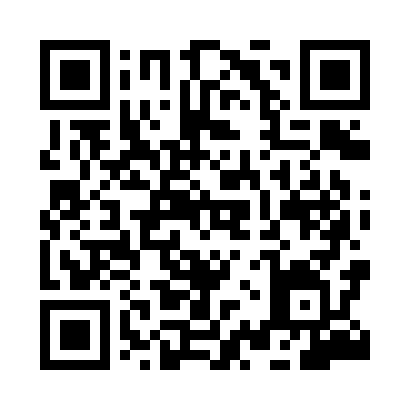 Prayer times for Argomil, PortugalWed 1 May 2024 - Fri 31 May 2024High Latitude Method: Angle Based RulePrayer Calculation Method: Muslim World LeagueAsar Calculation Method: HanafiPrayer times provided by https://www.salahtimes.comDateDayFajrSunriseDhuhrAsrMaghribIsha1Wed4:426:271:266:218:2510:042Thu4:406:261:266:228:2610:053Fri4:386:251:266:238:2710:074Sat4:376:231:256:238:2810:085Sun4:356:221:256:248:2910:106Mon4:336:211:256:248:3010:117Tue4:326:201:256:258:3110:138Wed4:306:191:256:258:3210:149Thu4:286:181:256:268:3310:1510Fri4:276:171:256:278:3410:1711Sat4:256:151:256:278:3510:1812Sun4:246:141:256:288:3610:2013Mon4:226:131:256:288:3710:2114Tue4:206:121:256:298:3810:2315Wed4:196:121:256:298:3910:2416Thu4:186:111:256:308:4010:2617Fri4:166:101:256:308:4110:2718Sat4:156:091:256:318:4210:2919Sun4:136:081:256:328:4310:3020Mon4:126:071:256:328:4410:3121Tue4:116:061:256:338:4510:3322Wed4:096:061:256:338:4610:3423Thu4:086:051:266:348:4610:3624Fri4:076:041:266:348:4710:3725Sat4:066:041:266:358:4810:3826Sun4:056:031:266:358:4910:3927Mon4:036:021:266:368:5010:4128Tue4:026:021:266:368:5110:4229Wed4:016:011:266:378:5110:4330Thu4:006:011:266:378:5210:4431Fri3:596:001:266:378:5310:45